 8 февраля 2024 года исполняется 190 лет со дня  рождения Д.И.Менделеева.                   Личность русского учёного - выдающегося химика Дмитрия Ивановича Менделеева, служит примером безграничных возможностей человеческой мысли, пробуждает желание узнавать новое и созидать на благо народа, является достойным примером служения Отечеству. Его таланты и достижения признаны всем научным миром. Будучи талантливым педагогом, Менделеев оставил после себя не только вклад в науку в виде открытий, но и плеяду учеников и последователей. «Посев научный взойдет для жатвы народной» - таков был девиз всей деятельности ученого.В Центре образования естественнонаучной и технологической направленностей «Точка Роста» на базе МБОУ «Троицкая  СОШ»  под руководством педагога Центра образования «Точка Роста» Людмилы Николаевны Бахтиной  было проведено занятие «Страницы жизненного пути ученого»,  посвященное Дмитрию Ивановичу Менделееву 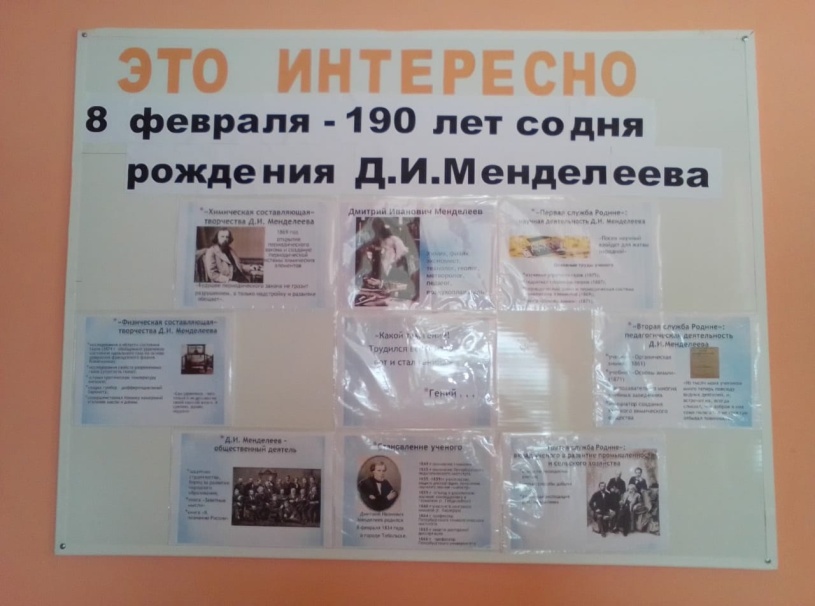 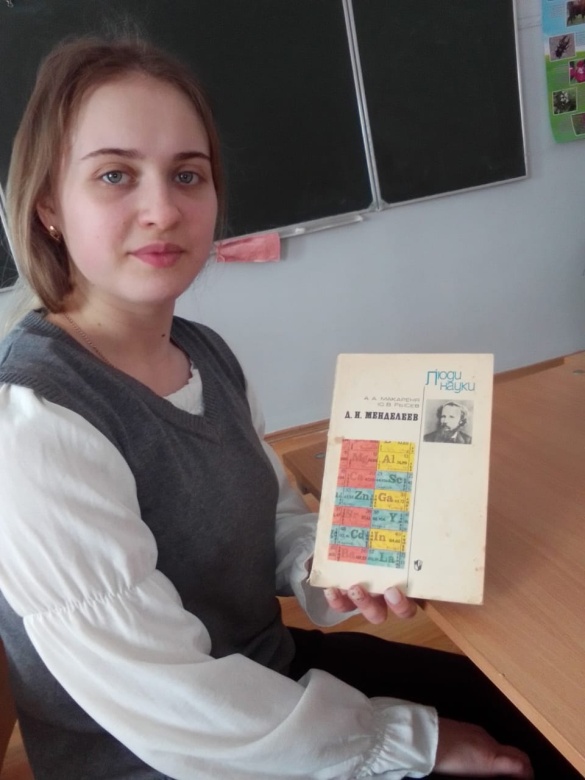 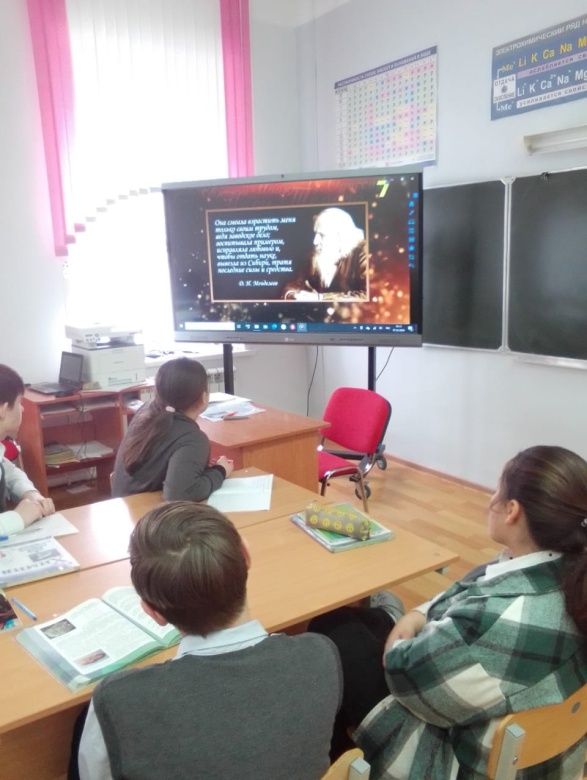 #ТочкаРоста
#ДеньРоссийскойНауки                                                                                                                                                   #МБОУ"Троицкая СОШ"
#Ливенскийрайон
#Орловскаяобласть